2019年6月吉日主催：東京三栄会 広報委員会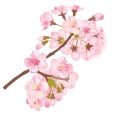 三栄会40周年 特別企画三栄会の新ロゴの募集今年、三栄会が40周年を迎えるに当たり、特別企画として、30年前に制作された現在の三栄会ロゴを刷新いたします！就きましては、皆様から新ロゴ案をご応募頂き、その中から、三栄会の顔となる新しいロゴを決定したいと思います。 選ばれた新ロゴの応募者である最優秀賞者（1名）、及び優秀賞者（2名）の皆様は、本年8月28日（水）開催予定のサマーフェスタにお招きし、賞品を贈呈いたします。以下の応募要項をご参照頂き、多くの皆様からのご応募をお待ちしております。【応募要項】応募締切日		2019年7月10日（水）17時応募方法		別紙応募用紙をe-mailに添付し、三栄会事務局にご送付ください応募資格		三栄会正会員会社役職員に限るフォーマット		ロゴの作成フォーマットは自由（手書きも可）色			カラー単色メッセージ		ロゴを作成するに当たり、ロゴに込めた想い・大切にしたこと・表現したかったことなどを応募用紙のメッセージ欄に記載してくださいデータ			応募用紙へのロゴ添付と共に、完成データ(.ai、.psd など）がある場合は、一緒にご提出ください選定方法	   ①	ロゴ・メッセージ等を広報委員会で厳正に審査の上、表彰候補を5つに選定		   ② 三栄会幹部会において、上記5つから最優秀賞（1つ、新ロゴ）及び優秀賞（2つ）を選定表彰方法		2019年8月28日（水）開催予定のサマーフェスタにおいて、最優秀賞者（1名）及び優秀賞者（2名）を表彰賞品		現状未定。今後、三栄会広報委員会で決定。以上三栄会40周年 特別企画　『三栄会の新ロゴ』　応募用紙東京三栄会事務局　御中※日中連絡が取れる電話番号・メールアドレスをご記入ください。※メールアドレスは、添付ファイルを受領できるアドレスをご記入ください。――――――――――――――――――――――――――――――――――――応募締切日	：2019年7月10日（水）17時応募先		：東京三栄会 事務局 矢納・伊藤（Tel）03-3285-7808（e-mail）SaneikaiTKAOI@mitsui.com※本申込により取得する個人情報は、このイベントのみに利用し、他の用途では一切使用いたしません。――――――――――――――――――――――――――――――――――――メッセージ確認事項自身のアイディアであり、第三者のデザイン等を真似たり模したりしたものではありません。（はい・いいえ）採用の場合、三栄会が将来に亘り無償使用することに異議ありません。（はい・いいえ）フリガナご氏名会社名部署名電話番号メールアドレス